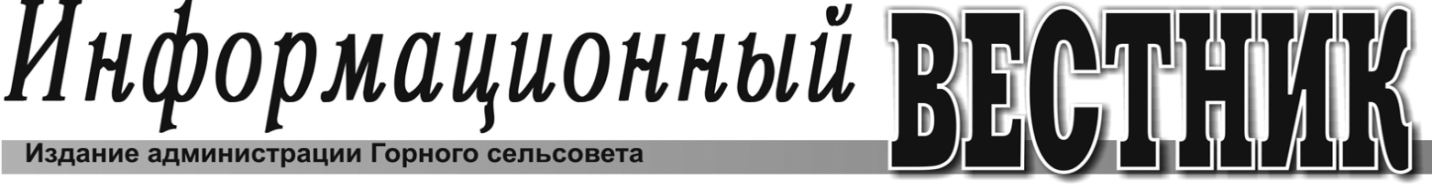 четверг  26 октября 2023года№23(455)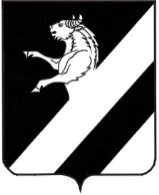 КРАСНОЯРСКИЙ КРАЙАЧИНСКИЙ РАЙОНАДМИНИСТРАЦИЯ ГОРНОГО СЕЛЬСОВЕТАП О С Т А Н О В Л Е Н И Е25.10. 2023 г. 	                                                                       № 50 Об утверждении отчета об исполнении бюджета Горного сельсовета за 9 месяцев 2023 года	В соответствии со статьей 264,2 Бюджетного Кодекса Российской Федерации, с пунктами 2, 3 статьи 35 Положения о бюджетном процессе в Горном сельсовете, утвержденного решением Горного сельского Совета депутатов от 19.12.2014г. № 47-213 Р,  руководствуясь  статьями 17, 32 Устава Горного сельсовета ПОСТАНОВЛЯЮ:	1. Утвердить отчет об исполнении бюджета Горного сельсовета за 9 месяцев 2023 года (приложения 1-7).	2. Постановление вступает в силу  после его официального опубликования в печатном издании Горного сельсовета «Информационный Вестник» и подлежит размещению в сети Интернет на официальном сайте Ачинского района Красноярского края: https://achinskij-r04.gosweb.gosuslugi.ru в разделе Горный сельсовет. Глава Горного сельсовета                                              С.М. МельниченкоПриложение 1Приложение 1к Постановлению главы сельсоветак Постановлению главы сельсоветак Постановлению главы сельсовета№ 50 от 25.10.2023г. № 50 от 25.10.2023г. Источники внутреннего финансирования дефицита бюджета Горного сельсовета за 2023 год Источники внутреннего финансирования дефицита бюджета Горного сельсовета за 2023 год Источники внутреннего финансирования дефицита бюджета Горного сельсовета за 2023 год Источники внутреннего финансирования дефицита бюджета Горного сельсовета за 2023 год Источники внутреннего финансирования дефицита бюджета Горного сельсовета за 2023 год Источники внутреннего финансирования дефицита бюджета Горного сельсовета за 2023 год Источники внутреннего финансирования дефицита бюджета Горного сельсовета за 2023 год Источники внутреннего финансирования дефицита бюджета Горного сельсовета за 2023 год Источники внутреннего финансирования дефицита бюджета Горного сельсовета за 2023 год Источники внутреннего финансирования дефицита бюджета Горного сельсовета за 2023 год № строкиКодНаименование кода группы, подгруппы, статьи, вида источника финансирования дефицита бюджета, кода классификации операций сектора государственного управления, относящихся к источникам финансирования дефицитов бюджетов Российской Федерации СуммаСумма№ строкиКодНаименование кода группы, подгруппы, статьи, вида источника финансирования дефицита бюджета, кода классификации операций сектора государственного управления, относящихся к источникам финансирования дефицитов бюджетов Российской Федерации Сумма на  2023 год,                            руб.Исполнено на 01.10.2023г.,             руб.12Сумма на  2023 год,                            руб.Исполнено на 01.10.2023г.,             руб.1000 01 05 00 00 00 0000 000Изменение остатков средств на счетах по учету средств бюджета831 836,26452 031,282000 01 05 00 00 00 0000 500Увеличение остатков средств бюджетов-24 987 897,26-17 457 193,543000 01 05 02 00 00 0000 500Увеличение прочих остатков средств бюджета-24 987 897,26-17 457 193,544000 01 05 02 01 00 0000 500Увеличение прочих остатков денежных средств бюджета-24 987 897,26-17 457 193,54580701 05 02 01 10 0000 510Увеличение прочих остатков денежных средств бюджета поселений-24 987 897,26-17 457 193,546000 01 05 00 00 00 0000 600Уменьшение остатков средств бюджетов25 819 733,5217 909 224,827000 01 05 02 00 00 0000 600Уменьшение прочих остатков средств бюджета25 819 733,5217 909 224,828000 01 05 02 01 00 0000 600Уменьшение прочих остатков денежных средств бюджета25 819 733,5217 909 224,829807 01 05 02 01 10 0000 610Уменьшение прочих остатков денежных средств бюджета поселений25 819 733,5217 909 224,82ВсегоВсегоВсего831 836,26452 031,28Приложение 2Приложение 2к Постановлению главы сельсоветак Постановлению главы сельсоветак Постановлению главы сельсовета№ 50 от 25.10.2023г. № 50 от 25.10.2023г. Доходы бюджета Горного сельсовета за 9 месяцев 2023 года Доходы бюджета Горного сельсовета за 9 месяцев 2023 года Доходы бюджета Горного сельсовета за 9 месяцев 2023 года Доходы бюджета Горного сельсовета за 9 месяцев 2023 года Доходы бюджета Горного сельсовета за 9 месяцев 2023 года Доходы бюджета Горного сельсовета за 9 месяцев 2023 года Единица измерения руб.Единица измерения руб.Код классификации доходов бюджетаНаименование кода классификации дохода бюджетаСумма на  2023 год,                            руб.Исполнено на 01.10.2023г.,             руб.10000000000000000Наименование кода классификации дохода бюджетаСумма на  2023 год,                            руб.Исполнено на 01.10.2023г.,             руб.10100000000000000549 300,00356 523,8310102000010000110549 300,00356 523,8310102010010000110Налог на доходы физических лиц с доходов, источником которых является налоговый агент, за исключением доходов, в отношении которых исчисление и уплата налога осуществляются в соответствии со статьями 227, 227.1 и 228 Налогового кодекса Российской Федерации (сумма платежа (перерасчеты, недоимка и задолженность по соответствующему платежу, в том числе по отмененному)544 100,00347 928,8110102010011000110Налог на доходы физических лиц с доходов, источником которых является налоговый агент, за исключением доходов, в отношении которых исчисление и уплата налога осуществляются в соответствии со статьями 227, 227.1 и 228 Налогового кодекса Российской Федерации (сумма платежа (перерасчеты, недоимка и задолженность по соответствующему платежу, в том числе по отмененному)544 100,00347 928,8110102020010000110200,00-29,3510102020011000110Налог на доходы физических лиц с доходов, полученных от осуществления деятельности физическими лицами, зарегистрированными в качестве индивидуальных предпринимателей, нотариусов, занимающихся частной практикой, адвокатов, учредивших адвокатские кабинеты, и других лиц, занимающихся частной практикой в соответствии со статьей 227 Налогового кодекса Российской Федерации (сумма платежа (перерасчеты, недоимка и задолженность по соответствующему платежу, в том числе по отмененному)200,00-28,1210102020013000110Налог на доходы физических лиц с доходов, полученных от осуществления деятельности физическими лицами, зарегистрированными в качестве индивидуальных предпринимателей, нотариусов, занимающихся частной практикой, адвокатов, учредивших адвокатские кабинеты, и других лиц, занимающихся частной практикой в соответствии со статьей 227 Налогового кодекса Российской Федерации (суммы денежных взысканий (штрафов) по соответствующему платежу согласно законодательству Российской Федерации)0,00-1,2310102030010000110Налог на доходы физических лиц с доходов, полученных физическими лицами в соответствии со статьей 228 Налогового кодекса Российской Федерации (сумма платежа (перерасчеты, недоимка и задолженность по соответствующему платежу, в том числе по отмененному)5 000,008 624,3510102030011000110Налог на доходы физических лиц с доходов, полученных физическими лицами в соответствии со статьей 228 Налогового кодекса Российской Федерации (сумма платежа (перерасчеты, недоимка и задолженность по соответствующему платежу, в том числе по отмененному)5 000,008 624,3510102140010000110Налог на доходы физических лиц в отношении доходов от долевого участия в организации, полученных в виде дивидендов (в части суммы налога, превышающей 650 000 рублей) ( сумма платежа (перерасчеты, недоимка и задолженность по соответствующему платежу, в том числе по отмененному)0,000,0210102140011000110Налог на доходы физических лиц в отношении доходов от долевого участия в организации, полученных в виде дивидендов (в части суммы налога, превышающей 650 000 рублей) ( сумма платежа (перерасчеты, недоимка и задолженность по соответствующему платежу, в том числе по отмененному)0,000,0210300000000000000398 800,00335 871,0310302000010000110398 800,00335 871,0310302230010000110Доходы от уплаты акцизов на дизельное топливо, подлежащие распределению между бюджетами субъектов Российской Федерации и местными бюджетами с учетом установленных дифференцированных нормативов отчислений в местные бюджеты (по нормативам, установленным Федеральным законом о федеральном бюджете в целях формирования дорожных фондов субъектов Российской Федерации)188 900,00172 045,4710302231010000110Доходы от уплаты акцизов на дизельное топливо, подлежащие распределению между бюджетами субъектов Российской Федерации и местными бюджетами с учетом установленных дифференцированных нормативов отчислений в местные бюджеты (по нормативам, установленным Федеральным законом о федеральном бюджете в целях формирования дорожных фондов субъектов Российской Федерации)188 900,00172 045,4710302240010000110Доходы от уплаты акцизов на моторные масла для дизельных и (или) карбюраторных (инжекторных) двигателей, подлежащие распределению между бюджетами субъектов Российской Федерации и местными бюджетами с учетом установленных дифференцированных нормативов отчислений в местные бюджеты (по нормативам, установленным Федеральным законом о федеральном бюджете в целях формирования дорожных фондов субъектов Российской Федерации)1 300,00927,0410302241010000110Доходы от уплаты акцизов на моторные масла для дизельных и (или) карбюраторных (инжекторных) двигателей, подлежащие распределению между бюджетами субъектов Российской Федерации и местными бюджетами с учетом установленных дифференцированных нормативов отчислений в местные бюджеты (по нормативам, установленным Федеральным законом о федеральном бюджете в целях формирования дорожных фондов субъектов Российской Федерации)1 300,00927,0410302250010000110Доходы от уплаты акцизов на автомобильный бензин, подлежащие распределению между бюджетами субъектов Российской Федерации и местными бюджетами с учетом установленных дифференцированных нормативов отчислений в местные бюджеты (по нормативам, установленным Федеральным законом о федеральном бюджете в целях формирования дорожных фондов субъектов Российской Федерации)233 500,00183 084,1510302251010000110Доходы от уплаты акцизов на автомобильный бензин, подлежащие распределению между бюджетами субъектов Российской Федерации и местными бюджетами с учетом установленных дифференцированных нормативов отчислений в местные бюджеты (по нормативам, установленным Федеральным законом о федеральном бюджете в целях формирования дорожных фондов субъектов Российской Федерации)233 500,00183 084,1510302260010000110Доходы от уплаты акцизов на прямогонный бензин, подлежащие распределению между бюджетами субъектов Российской Федерации и местными бюджетами с учетом установленных дифференцированных нормативов отчислений в местные бюджеты (по нормативам, установленным Федеральным законом о федеральном бюджете в целях формирования дорожных фондов субъектов Российской Федерации)-24 900,00-20 185,6310302261010000110Доходы от уплаты акцизов на прямогонный бензин, подлежащие распределению между бюджетами субъектов Российской Федерации и местными бюджетами с учетом установленных дифференцированных нормативов отчислений в местные бюджеты (по нормативам, установленным Федеральным законом о федеральном бюджете в целях формирования дорожных фондов субъектов Российской Федерации)-24 900,00-20 185,6310500000000000000Единый сельскохозяйственный налог (сумма платежа (перерасчеты, недоимка и задолженность по соответствующему платежу, в том числе по отмененному)600,0034 085,5510503000010000110Единый сельскохозяйственный налог (сумма платежа (перерасчеты, недоимка и задолженность по соответствующему платежу, в том числе по отмененному)600,0034 085,5510503010010000110Единый сельскохозяйственный налог (сумма платежа (перерасчеты, недоимка и задолженность по соответствующему платежу, в том числе по отмененному)600,0034 085,5510503010011000110Единый сельскохозяйственный налог (сумма платежа (перерасчеты, недоимка и задолженность по соответствующему платежу, в том числе по отмененному)600,0034 085,55106000000000000001 381 200,00407 286,2310601000000000110478 100,00202 453,4810601030100000110478 100,00202 453,4810601030101000110Налог на имущество физических лиц, взимаемый по ставкам, применяемым к объектам налогообложения, расположенным в границах сельских поселений (сумма платежа (перерасчеты, недоимка и задолженность по соответствующему платежу, в том числе по отмененному)478 100,00203 004,1610601030103000110Налог на имущество физических лиц, взимаемый по ставкам, применяемым к объектам налогообложения, расположенным в границах сельских поселений (суммы денежных взысканий (штрафов) по соответствующему платежу согласно законодательству Российской Федерации)0,00-550,6810606000000000110903 100,00204 832,7510606030000000110Земельный налог с организаций, обладающих земельным участком, расположенным в границах сельских поселений (сумма платежа (перерасчеты, недоимка и задолженность по соответствующему платежу, в том числе по отмененному)15 900,0028 815,8210606033100000110Земельный налог с организаций, обладающих земельным участком, расположенным в границах сельских поселений (сумма платежа (перерасчеты, недоимка и задолженность по соответствующему платежу, в том числе по отмененному)15 900,0028 815,8210606033101000110Земельный налог с организаций, обладающих земельным участком, расположенным в границах сельских поселений (сумма платежа (перерасчеты, недоимка и задолженность по соответствующему платежу, в том числе по отмененному)15 900,0028 815,8210606040000000110Земельный налог с физических лиц, обладающих земельным участком, расположенным в границах сельских поселений (сумма платежа (перерасчеты, недоимка и задолженность по соответствующему платежу, в том числе по отмененному)887 200,00176 016,9310606043100000110Земельный налог с физических лиц, обладающих земельным участком, расположенным в границах сельских поселений (сумма платежа (перерасчеты, недоимка и задолженность по соответствующему платежу, в том числе по отмененному)887 200,00176 016,9310606043101000110Земельный налог с физических лиц, обладающих земельным участком, расположенным в границах сельских поселений (сумма платежа (перерасчеты, недоимка и задолженность по соответствующему платежу, в том числе по отмененному)887 200,00176 016,9310800000000000000Государственная пошлина за совершение нотариальных действий должностными лицами органов местного самоуправления, уполномоченными в соответствии с законодательными актами Российской Федерации на совершение нотариальных действий (налог)3 000,004 500,0010804000010000110Государственная пошлина за совершение нотариальных действий должностными лицами органов местного самоуправления, уполномоченными в соответствии с законодательными актами Российской Федерации на совершение нотариальных действий (налог)3 000,004 500,0010804020010000110Государственная пошлина за совершение нотариальных действий должностными лицами органов местного самоуправления, уполномоченными в соответствии с законодательными актами Российской Федерации на совершение нотариальных действий (налог)3 000,004 500,0010804020011000110Государственная пошлина за совершение нотариальных действий должностными лицами органов местного самоуправления, уполномоченными в соответствии с законодательными актами Российской Федерации на совершение нотариальных действий (налог)3 000,004 500,0011100000000000000Прочие поступления от использования имущества, находящегося в собственности сельских поселений (за исключением имущества муниципальных бюджетных и автономных учреждений, а также имущества муниципальных унитарных предприятий, в том числе казенных)47 200,0015 004,3411109000000000120Прочие поступления от использования имущества, находящегося в собственности сельских поселений (за исключением имущества муниципальных бюджетных и автономных учреждений, а также имущества муниципальных унитарных предприятий, в том числе казенных)47 200,0015 004,3411109040000000120Прочие поступления от использования имущества, находящегося в собственности сельских поселений (за исключением имущества муниципальных бюджетных и автономных учреждений, а также имущества муниципальных унитарных предприятий, в том числе казенных)47 200,0015 004,3411109045100000120Прочие поступления от использования имущества, находящегося в собственности сельских поселений (за исключением имущества муниципальных бюджетных и автономных учреждений, а также имущества муниципальных унитарных предприятий, в том числе казенных)47 200,0015 004,3411300000000000000Доходы, поступающие в порядке возмещения расходов, понесенных в связи с эксплуатацией имущества сельских поселений140 000,00160 727,5811302000000000130Доходы, поступающие в порядке возмещения расходов, понесенных в связи с эксплуатацией имущества сельских поселений140 000,00160 727,5811302060000000130Доходы, поступающие в порядке возмещения расходов, понесенных в связи с эксплуатацией имущества сельских поселений140 000,00160 727,5811302065100000130Доходы, поступающие в порядке возмещения расходов, понесенных в связи с эксплуатацией имущества сельских поселений140 000,00160 727,5811600000000000000Административные штрафы, установленные законами субъектов Российской Федерации об административных правонарушениях, за нарушение муниципальных правовых актов0,003 500,0011602000020000140Административные штрафы, установленные законами субъектов Российской Федерации об административных правонарушениях, за нарушение муниципальных правовых актов0,003 500,0011602020020000140Административные штрафы, установленные законами субъектов Российской Федерации об административных правонарушениях, за нарушение муниципальных правовых актов0,003 500,0011700000000000000106 500,00106 500,0011715000000000150106 500,00106 500,0011715030100001150Инициативные платежи, зачисляемые в бюджеты сельских послений (поступления юридических лиц)55 500,0055 500,0011715030100002150Инициативные платежи, зачисляемые в бюджеты сельских послений (поступления от физических лиц)51 000,0051 000,002000000000000000022 417 297,2616 033 194,982020000000000000022 486 739,1416 102 636,86202100000000001504 043 900,002 673 580,0020215001000000150Дотации бюджетам сельских поселений на выравнивание бюджетной обеспеченности из бюджета субъекта Российской Федерации1 886 600,001 414 980,0020215001100000150Дотации бюджетам сельских поселений на выравнивание бюджетной обеспеченности из бюджета субъекта Российской Федерации1 886 600,001 414 980,0020216001000000150Дотации бюджетам сельских поселений на выравнивание бюджетной обеспеченности из бюджетов муниципальных районов2 157 300,001 258 600,0020216001100000150Дотации бюджетам сельских поселений на выравнивание бюджетной обеспеченности из бюджетов муниципальных районов2 157 300,001 258 600,00202200000000001509 907 500,008 776 421,00202299990000001509 907 500,008 776 421,00202299991000001509 907 500,008 776 421,0020229999107509150Прочие субсидии бюджетам поселений (на капитальный ремонт и ремонт автомобильных дорог общего пользования местного значения за счет средств дорожного фонда Красноярского края)1 087 000,000,0020229999107571150Прочие субсидии бюджетам сельских поселений (на финансирование расходов по капитальному ремонту, реконструкции находящихся в муниципальной собственности объектов коммунальной инфраструктуры, источников тепловой энергии и тепловых сетей, объектов электросетевого хозяйства и источников электрической энергии, а также на приобретение технологического оборудования, спецтехники для обеспечения функционирования систем теплоснабжения, электроснабжения, водоснабжения, водоотведения и очистки сточных вод)8 820 500,008 776 421,0020230000000000150517 685,00388 052,0020230024000000150Субвенции бюджетам сельских поселений на выполнение государственных полномочий по созданию и обеспечению деятельности административных коммисий10 747,007 847,0020230024100000150Субвенции бюджетам сельских поселений на выполнение государственных полномочий по созданию и обеспечению деятельности административных коммисий10 747,007 847,0020230024107514150Субвенции бюджетам сельских поселений на выполнение государственных полномочий по созданию и обеспечению деятельности административных коммисий10 747,007 847,0020235118000000150Субвенции бюджетам сельских поселений на осуществление первичного воинского учета на территориях, где отсутствуют военные комиссариаты506 938,00380 205,0020235118100000150Субвенции бюджетам сельских поселений на осуществление первичного воинского учета на территориях, где отсутствуют военные комиссариаты506 938,00380 205,00202400000000001508 017 654,144 264 583,8620240014000000150Межбюджетные трансферты, передаваемые бюджетам сельских поселений из бюджетов муниципальных районов на осуществление части полномочий по решению вопросов местного значения в соответствии с заключенными соглашениями (на содержание мест накопления твердых коммунальных отходов)374 580,00302 849,7220240014100000150Межбюджетные трансферты, передаваемые бюджетам сельских поселений из бюджетов муниципальных районов на осуществление части полномочий по решению вопросов местного значения в соответствии с заключенными соглашениями (на содержание мест накопления твердых коммунальных отходов)374 580,00302 849,7220240014108206150Межбюджетные трансферты, передаваемые бюджетам сельских поселений из бюджетов муниципальных районов на осуществление части полномочий по решению вопросов местного значения в соответствии с заключенными соглашениями (на содержание мест накопления твердых коммунальных отходов)374 580,00302 849,72202499990000001507 643 074,143 961 734,14202499991000001507 643 074,143 961 734,1420249999102724150Прочие межбюджетные трансферты бюджетам сельских поселений (на частичную компенсацию расходов на повышение оплаты труда отдельным категориям работников бюджетной сферы)139 730,0069 860,0020249999107412150Прочие межбюджетные трансферты бюджетам поселений (на обеспечение первичных мер пожарной безопасности)317 900,00317 900,0020249999107555150Прочие межбюджетные трансферты бюджетам сельских поселений ( на реализацию мероприятий по профилактике заболеваний путем организации и проведения акарицидных обработок наиболее посещаемых населением мест)8 819,148 819,1420249999107641150Прочие межбюджетные трансферты, передаваемые бюджетам сельских поселений (на осуществление расходов, направленных на реализацию мероприятий по поддержке местных инициатив)1 444 990,000,0020249999107745150Прочие межбюджетные трансферты бюджетам сельских поселений (за содействие развитию налогового потенциала)7 155,007 155,0020249999108202150Прочие межбюджетные трансферты бюджетам селских поселений на поддержку мер по обеспечению сбалансированности бюджетов поселений4 937 650,002 967 000,0020249999108208150Прочие межбюджетные трансферты бюджетам сельских поселений на выполнение полномочий, переданных на уровень муниципального района786 830,00591 000,0021800000000000000Доходы бюджетов сельских поселений от возврата остатков субсидий, субвенций и иных межбюджетных трансфертов, имеющих целевое назначение, прошлых лет из бюджетов муниципальных районов5 118,125 118,1221800000000000150Доходы бюджетов сельских поселений от возврата остатков субсидий, субвенций и иных межбюджетных трансфертов, имеющих целевое назначение, прошлых лет из бюджетов муниципальных районов5 118,125 118,1221800000100000150Доходы бюджетов сельских поселений от возврата остатков субсидий, субвенций и иных межбюджетных трансфертов, имеющих целевое назначение, прошлых лет из бюджетов муниципальных районов5 118,125 118,1221860010100000150Доходы бюджетов сельских поселений от возврата остатков субсидий, субвенций и иных межбюджетных трансфертов, имеющих целевое назначение, прошлых лет из бюджетов муниципальных районов5 118,125 118,1221900000000000000Возврат прочих остатков субсидий, субвенций и иных межбюджетных трансфертов, имеющих целевое назначение, прошлых лет из бюджетов сельских поселений-74 560,00-74 560,0021900000100000150Возврат прочих остатков субсидий, субвенций и иных межбюджетных трансфертов, имеющих целевое назначение, прошлых лет из бюджетов сельских поселений-74 560,00-74 560,0021960010100000150Возврат прочих остатков субсидий, субвенций и иных межбюджетных трансфертов, имеющих целевое назначение, прошлых лет из бюджетов сельских поселений-74 560,00-74 560,00Итого25 043 897,2617 457 193,54Приложение 3Приложение 3к Постановлению главы сельсоветак Постановлению главы сельсоветак Постановлению главы сельсовета№ 50 от 25.10.2023г. № 50 от 25.10.2023г. № 50 от 25.10.2023г. Распределение бюджетных ассигнований по разделам и 
подразделам бюджетной классификации расходов бюджетов Российской Федерации 
за 9 месяцев 2023 годаРаспределение бюджетных ассигнований по разделам и 
подразделам бюджетной классификации расходов бюджетов Российской Федерации 
за 9 месяцев 2023 годаРаспределение бюджетных ассигнований по разделам и 
подразделам бюджетной классификации расходов бюджетов Российской Федерации 
за 9 месяцев 2023 годаРаспределение бюджетных ассигнований по разделам и 
подразделам бюджетной классификации расходов бюджетов Российской Федерации 
за 9 месяцев 2023 годаРаспределение бюджетных ассигнований по разделам и 
подразделам бюджетной классификации расходов бюджетов Российской Федерации 
за 9 месяцев 2023 года№ строкиНаименование показателя бюджетной классификацииРаздел, подразделСумма на  2023 годИсполнено на 01.10.2023г.12341ОБЩЕГОСУДАРСТВЕННЫЕ ВОПРОСЫ01009350977,006533 370,372Функционирование высшего должностного лица субъекта Российской  Федерации и муниципального образования01021020990,00809 519,843Функционирование Правительства Российской Федерации, высших исполнительных органов государственной власти субъектов Российской Федерации, местных администраций01047 493 320,005 110 864,534Резервные фонды01111 300,000,005Другие общегосударственные вопросы0113835 367,00612 986,006НАЦИОНАЛЬНАЯ ОБОРОНА0200506 938,00317 669,427Мобилизационная и вневойсковая подготовка0203506 938,00317 669,428НАЦИОНАЛЬНАЯ БЕЗОПАСНОСТЬ И ПРАВООХРАНИТЕЛЬНАЯ ДЕЯТЕЛЬНОСТЬ0300942 725,00565 413,129Обеспечение пожарной безопасности0310942 725,00565 413,1210НАЦИОНАЛЬНАЯ ЭКОНОМИКА04001 938 576,64264 425,8011Дорожное хозяйство (дорожный фонд)04091 938 576,64264 425,8012ЖИЛИЩНО-КОММУНАЛЬНОЕ ХОЗЯЙСТВО050012 555 936,889 825 320,1713Жилищное хозяйство050145 000,0050 180,6914Благоустройство05033 583 280,46892 121,3414Другие вопросы в  области жилищно-коммунального хозяйства05058 927 656,428 883 018,1415ОХРАНА ОКРУЖАЮЩЕЙ СРЕДЫ0600374 580,00302 801,8816Другие вопросы в области охраны окружающей среды0605374 580,00302 801,8817Социальная политика1000150 000,00100 224,0618Пенсионное обеспечение1001150 000,00100 224,06ВсегоВсего25819733,5217909 224,82Приложение 4Приложение 4к Постановлению главы сельсоветак Постановлению главы сельсоветак Постановлению главы сельсовета№ 50 от 25.10.2023г. № 50 от 25.10.2023г. Ведомственная структура расходов бюджета Горного сельсоветаВедомственная структура расходов бюджета Горного сельсоветаВедомственная структура расходов бюджета Горного сельсоветаВедомственная структура расходов бюджета Горного сельсоветаВедомственная структура расходов бюджета Горного сельсоветаВедомственная структура расходов бюджета Горного сельсоветаВедомственная структура расходов бюджета Горного сельсоветаВедомственная структура расходов бюджета Горного сельсоветаза 9 месяцев 2023 года за 9 месяцев 2023 года за 9 месяцев 2023 года за 9 месяцев 2023 года за 9 месяцев 2023 года за 9 месяцев 2023 года за 9 месяцев 2023 года руб.КФСРКЦСРКВРНаименование кодаУтв. Решением о бюджете на 2023Исполнено на 01.10.  2023г.% исполнения0102Функционирование высшего должностного лица субъекта Российской Федерации и муниципального образования1 020 990,00809 519,8479,2901020000000000Функционирование высшего должностного лица субъекта Российской Федерации и муниципального образования1 020 990,00809 519,8479,2901027200000000Непрограммные расходы Администрации Горного сельсовета1 020 990,00809 519,8479,2901027210000000Функционирование Администрации Горного сельсовета в рамках непрограммных расходов Администрации Горного сельсовета1 020 990,00809 519,8479,2901027210090110Глава муниципального образования в рамках непрограммных расходов Администрации Горного сельсовета1 020 990,00809 519,8479,2901027210090110121Фонд оплаты труда государственных (муниципальных) органов784 167,00648 326,6182,6801027210090110129Взносы по обязательному социальному страхованию на выплаты денежного содержания и иные выплаты работникам государственных (муниципальных) органов236 823,00161 193,2368,060104Функционирование Правительства Российской Федерации, высших исполнительных органов государственной власти субъектов Российской Федерации, местных администраций7 493 320,005 110 864,5368,2101040000000000Функционирование Правительства Российской Федерации, высших исполнительных органов государственной власти субъектов Российской Федерации, местных администраций7 493 320,005 110 864,5368,2101047200000000Непрограммные расходы Администрации Горного сельсовета7 493 320,005 110 864,5368,2101047210000000Функционирование Администрации Горного сельсовета в рамках непрограммных расходов Администрации Горного сельсовета7 493 320,005 110 864,5368,2101047210027240Расходы за счет средств краевого бюджета на частичную компенсацию расходов на повышение оплаты труда отдельным категориям работников бюджетной сферы Красноярского края, в рамках непрограммных расходов Администрации Горного сельсовета139 730,0069 860,0050,0001047210027240121Фонд оплаты труда государственных (муниципальных) органов88 280,0044 135,0049,9901047210027240129Взносы по обязательному социальному страхованию на выплаты денежного содержания и иные выплаты работникам государственных (муниципальных) органов51 450,0025 725,0050,0001047210090210Руководство и управление в сфере установленных функций органов местного самоуправления в рамках непрограммных расходов Администрации Горного сельсовета4 827 840,003 250 248,5267,3201047210090210121Фонд оплаты труда государственных (муниципальных) органов2 018 350,001 548 118,3676,7001047210090210122Иные выплаты персоналу государственных (муниципальных) органов, за исключением фонда оплаты труда1 000,000,000,0001047210090210129Взносы по обязательному социальному страхованию на выплаты денежного содержания и иные выплаты работникам государственных (муниципальных) органов584 760,00407 548,9069,7001047210090210244Прочая закупка товаров, работ и услуг879 980,00559 412,1163,5701047210090210247Закупка энергетических ресурсов1 343 750,00735 169,1554,7101047210090220Расходы на оплату труда работников по охране, обслуживанию административных зданий и водителей, в рамках непрограммных расходов администрации Горного сельсовета2 525 750,001 790 756,0170,9001047210090220121Фонд оплаты труда государственных (муниципальных) органов1 939 900,001 408 534,2172,6101047210090220129Взносы по обязательному социальному страхованию на выплаты денежного содержания и иные выплаты работникам государственных (муниципальных) органов585 850,00382 221,8065,240111Резервные фонды1 300,000,000,0001110000000000Резервные фонды1 300,000,000,0001117200000000Непрограммные расходы Администрации Горного сельсовета1 300,000,000,0001117210000000Функционирование Администрации Горного сельсовета в рамках непрограммных расходов Администрации Горного сельсовета1 300,000,000,0001117210091110Резервные фонды органов местного самоуправления в рамках непрограммных расходов Администрации Горного сельсовета1 300,000,000,0001117210091110870Резервные средства1 300,000,000,000113Другие общегосударственные вопросы835 367,00612 986,0073,3801130000000000Другие общегосударственные вопросы835 367,00612 986,0073,3801130200000000Муниципальная программа "Защита населения и территории Горного сельсовета от чрезвычайных ситуаций природного и техногенного характера"10 500,000,000,0001130230000000Подпрограмма "Профилактика терроризма и экстремизма на территории Горного сельсовета" муниципальной программы "Защита населения и территории Горного сельсовета от чрезвычайных ситуаций природного и техногенного характера"10 500,000,000,0001130230091170Мероприятия по терроризму в рамках подпрограммы "Профилактика терроризма и экстремизма на территории Горного сельсовета" муниципальной программы "Защита населения и территории Горного сельсовета от чрезвычайных ситуаций природного и техногенного характера"10 500,000,000,0001130230091170244Прочая закупка товаров, работ и услуг10 500,000,000,0001130400000000Муниципальная программа "Содействие развитию органов местного самоуправления, реализация полномочий администрации Горного сельсовета"811 620,00603 395,0074,3401130490000000Отдельные мероприятия муниципальной программы "Содействие развитию органов местного самоуправления, реализация полномочий администрации Горного сельсовета"811 620,00603 395,0074,3401130490090280Межбюджетные трансферты на осуществление руководства и управления в сфере установленных функций органов местного самоуправления поселений, переданных на уровень района в рамках отдельных мероприятий муниципальной программы "Содействие развитию органов местного самоуправления, реализация полномочий администрации Горного сельсовета"811 620,00603 395,0074,3401130490090280540Иные межбюджетные трансферты811 620,00603 395,0074,3401137200000000Непрограммные расходы Администрации Горного сельсовета13 247,009 591,0072,4001137210000000Функционирование Администрации Горного сельсовета в рамках непрограммных расходов Администрации Горного сельсовета13 247,009 591,0072,4001137210075140Осуществление государственных полномочий Администрации Горного сельсовета по составлению протоколов об административных правонарушениях в рамках непрограммных расходов Администрации Горного сельсовета10 747,007 847,0073,0201137210075140244Прочая закупка товаров, работ и услуг10 747,007 847,0073,0201137210090140Членские взносы в Совет муниципальных образований Красноярского края, в рамках непрограммных расходов администрации Горного сельсовета Ачинского района Красноярского края2 500,001 744,0069,7601137210090140853Уплата иных платежей2 500,001 744,0069,760203Мобилизационная и вневойсковая подготовка506 938,00317 669,4262,6602030000000000Мобилизационная и вневойсковая подготовка506 938,00317 669,4262,6602037200000000Непрограммные расходы Администрации Горного сельсовета506 938,00317 669,4262,6602037210000000Функционирование Администрации Горного сельсовета в рамках непрограммных расходов Администрации Горного сельсовета506 938,00317 669,4262,6602037210051180Осуществление первичного воинского учета на территориях, где отсутствуют военные комиссариаты в рамках непрограммных расходов Администрации Горного сельсовета506 938,00317 669,4262,6602037210051180121Фонд оплаты труда государственных (муниципальных) органов311 856,00232 161,5274,4502037210051180129Взносы по обязательному социальному страхованию на выплаты денежного содержания и иные выплаты работникам государственных (муниципальных) органов94 181,0069 397,9073,6902037210051180244Прочая закупка товаров, работ и услуг100 901,0016 110,0015,970310Защита населения и территории от чрезвычайных ситуаций природного и техногенного характера, пожарная безопасность942 725,00565 413,1259,9803100000000000Защита населения и территории от чрезвычайных ситуаций природного и техногенного характера, пожарная безопасность942 725,00565 413,1259,9803100200000000Муниципальная программа "Защита населения и территории Горного сельсовета от чрезвычайных ситуаций природного и техногенного характера"942 725,00565 413,1259,9803100220000000Подпрограмма "Обеспечение первичных мер пожарной безопасности на территории Горного сельсовета" муниципальной программы "Защита населения и территории Горного сельсовета от чрезвычайных ситуаций природного и техногенного характера"942 725,00565 413,1259,9803100220093110Мероприятия по обеспечению первичных мер пожарной безопасности в рамках подпрограммы "Обеспечение первичных мер пожарной безопасности на территории Горного сельсовета" муниципальной программы "Защита населения и территории Горного сельсовета от чрезвычайных ситуаций природного и техногенного характера"508 093,00249 637,1249,1303100220093110121Фонд оплаты труда государственных (муниципальных) органов323 320,00162 411,3650,2303100220093110129Взносы по обязательному социальному страхованию на выплаты денежного содержания и иные выплаты работникам государственных (муниципальных) органов97 705,0046 300,0247,3903100220093110244Прочая закупка товаров, работ и услуг87 068,0040 925,7447,0003100220093130Расходы на мероприятия по устройству минерализованных противопожарных защитных полос территорий поселения в рамках подпрограммы "Обеспечение первичных мер пожарной безопасности на территории Горного сельсовета" муниципальной программы "Защита населения и территории Горного сельсовета от чрезвычайных ситуаций природного и техногенного характера"100 000,0090 000,0090,0003100220093130244Прочая закупка товаров, работ и услуг100 000,0090 000,0090,00031002200S4120Расходы на обеспечение первичных мер пожарной безопасности в рамках подпрограммы "Обеспечение первичных мер пожарной безопасности на территории Горного сельсовета" муниципальной программы "Защита населения и территории Горного сельсовета от чрезвычайных ситуаций природного и техногенного характера"334 632,00225 776,0067,47031002200S4120244Прочая закупка товаров, работ и услуг334 632,00225 776,0067,470409Дорожное хозяйство (дорожные фонды)1 938 576,64264 425,8013,6404090000000000Дорожное хозяйство (дорожные фонды)1 938 576,64264 425,8013,6404090100000000Муниципальная программа "Организация комплексного благоустройства территории Горного сельсовета"1 938 576,64264 425,8013,6404090110000000Подпрограмма "Обеспечение сохранности и модернизации внутрипоселенческих дорог территории сельсовета" муниципальной программы "Организация комплексного благоустройства территории Горного сельсовета"1 938 576,64264 425,8013,6404090110094090Содержание дорог за счет средств "Дорожного фонда" в рамках подпрограммы "Обеспечение сохранности и модернизации внутрипоселенческих дорог территории сельсовета" муниципальной программы "Организация комплексного благоустройства территории Горного сельсовета"596 433,38252 725,8042,3704090110094090244Прочая закупка товаров, работ и услуг596 433,38252 725,8042,3704090110094100Расходы на содержание внутрипоселенческих дорог за счет средств местного бюджета в рамках подпрограммы "Обеспечение сохранности и модернизации внутрипоселенческих дорог территории сельсовета" муниципальной программы "Организация комплексного благоустройства территории Горного сельсовета"238 000,0011 700,004,9204090110094100244Прочая закупка товаров, работ и услуг238 000,0011 700,004,92040901100S5090Расходы на капитальный ремонт и ремонт автомобильных дорог общего пользования местного значения за счет средств дорожного фонда Красноярского края в рамках подпрограммы "Обеспечение сохранности и модернизации внутрипоселенческих дорог территории сельсовета" муниципальной программы "Организация комплексного благоустройства территории Горного сельсовета"1 104 143,260,000,00040901100S5090244Прочая закупка товаров, работ и услуг1 104 143,260,000,000501Жилищное хозяйство71 000,0050 180,6970,6805010000000000Жилищное хозяйство71 000,0050 180,6970,6805010100000000Муниципальная программа "Организация комплексного благоустройства территории Горного сельсовета"71 000,0050 180,6970,6805010130000000Подпрограмма "Повышение уровня внутреннего благоустройства территории населенных пунктов Горного сельсовета" муниципальной программы "Организация комплексного благоустройства территории Горного сельсовета"71 000,0050 180,6970,6805010130095110Мероприятия по поддержке муниципального жилищного фонда в рамках подпрограммы "Повышение уровня внутреннего благоустройства территории населенных пунктов Горного сельсовета" муниципальной программы "Организация комплексного благоустройства территории Горного сельсовета"71 000,0050 180,6970,6805010130095110244Прочая закупка товаров, работ и услуг71 000,0050 180,6970,680503Благоустройство3 613 280,46892 121,3424,6905030000000000Благоустройство3 613 280,46892 121,3424,6905030100000000Муниципальная программа "Организация комплексного благоустройства территории Горного сельсовета"3 613 280,46892 121,3424,6905030120000000Подпрограмма "Содержание уличного освещения на территории сельсовета" муниципальной программы "Организация комплексного благоустройства территории Горного сельсовета"3 293 740,00793 947,4724,1005030120095310Расходы на содержание уличного освещения в рамках подпрограммы "Содержание уличного освещения на территории сельсовета" муниципальной программы "Организация комплексного благоустройства территории Горного сельсовета"1 593 750,00793 947,4749,8205030120095310244Прочая закупка товаров, работ и услуг250 000,000,000,0005030120095310247Закупка энергетических ресурсов1 343 750,00793 947,4759,08050301200S6410Расходы на реализацию мероприятий по поддержке местных инициатив, в рамках подпрограммы "Содержание уличного освещения на территории сельсовета" муниципальной программы "Организация комплексного благоустройства территории Горного сельсовета"1 699 990,000,000,00050301200S6410244Прочая закупка товаров, работ и услуг1 699 990,000,000,0005030130000000Подпрограмма "Повышение уровня внутреннего благоустройства территории населенных пунктов Горного сельсовета" муниципальной программы "Организация комплексного благоустройства территории Горного сельсовета"319 540,4698 173,8730,7205030130077450Расходы за счет средств краевого бюджета за содействие развитию налогового потенциала в рамках подпрограммы "Благоустройство территории Горного сельсовета" муниципальной программы "Организация комплексного благоустройства территории Горного сельсовета "7 155,000,000,0005030130077450244Прочая закупка товаров, работ и услуг7 155,000,000,0005030130095320Расходы по вывозке твердых бытовых отходов в рамках подпрограммы "Повышение уровня внутреннего благоустройства территории населенных пунктов сельсовета" муниципальной программы "Организация комплексного благоустройства территории Горного сельсовета"60 000,0037 590,0062,6505030130095320244Прочая закупка товаров, работ и услуг60 000,0037 590,0062,6505030130095330Расходы по ликвидации несанкционированных свалок в рамках подпрограммы "Повышение уровня внутреннего благоустройства территории населенных пунктов Горного сельсовета" муниципальной программы"Организация комплексного благоустройства территории Горного сельсовета15 000,007 200,0048,0005030130095330244Прочая закупка товаров, работ и услуг15 000,007 200,0048,0005030130095340Расходы на организацию ритуальных услуг и содержание мест захоронения в рамках подпрограммы "Повышение уровня внутреннего благоустройства территории населенных пунктов Горного сельсовета" муниципальной программы "Организация комплексного благоустройства территории Горного сельсовета"56 000,000,000,0005030130095340244Прочая закупка товаров, работ и услуг56 000,000,000,0005030130095350Расходы по благоустройству территории в рамках подпрограммы "Повышение уровня внутреннего благоустройства территории населенных пунктов Горного сельсовета" муниципальной программы "Организация комплексного благоустройства территории Горного сельсовета"172 566,3244 564,7325,8205030130095350244Прочая закупка товаров, работ и услуг172 566,3244 564,7325,82050301300S5550Расходы на организацию и проведение акарицидных обработок мест массового отдыха населения в рамках подпрограммы "Повышение уровня внутреннего благоустройства территории населенных пунктов Горного сельсовета" муниципальной программы "Организация комплексного благоустройства территории Горного сельсовета"8 819,148 819,14100,00050301300S5550244Прочая закупка товаров, работ и услуг8 819,148 819,14100,000505Другие вопросы в области жилищно-коммунального хозяйства8 927 656,428 883 018,1499,5005050000000000Другие вопросы в области жилищно-коммунального хозяйства8 927 656,428 883 018,1499,5005050400000000Муниципальная программа "Содействие развитию органов местного самоуправления, реализация полномочий администрации Горного сельсовета"8 927 656,428 883 018,1499,5005050490000000Отдельные мероприятия муниципальной программы "Содействие развитию органов местного самоуправления, реализация полномочий администрации Горного сельсовета"8 927 656,428 883 018,1499,5005050490075710Межбюджетные трансферты на финансирование расходов по капитальному ремонту, реконструкции находящихся в муниципальной собственности объектов коммунальной инфраструктуры, источников тепловой энергии и тепловых сетей, объектов электросетевого хозяйства и источников электрической энергии, а также на приобретение технологического оборудования, спецтехники для обеспечения функционирования систем теплоснабжения, электроснабжения, водоснабжения, водоотведения и очистки сточных вод в рамках отдельных мероприятий муниципальной программы "Содействие развитию органов местного самоуправления, реализация полномочий администрации Горного сельсовета"8 927 656,428 883 018,1499,5005050490075710540Иные межбюджетные трансферты8 927 656,428 883 018,1499,500605Другие вопросы в области охраны окружающей среды374 580,00302 801,8880,8406050000000000Другие вопросы в области охраны окружающей среды374 580,00302 801,8880,8406050100000000Муниципальная программа "Организация комплексного благоустройства территории Горного сельсовета"374 580,00302 801,8880,8406050130000000Подпрограмма "Повышение уровня внутреннего благоустройства территории населенных пунктов Горного сельсовета" муниципальной программы "Организация комплексного благоустройства территории Горного сельсовета"374 580,00302 801,8880,8406050130082060Расходы на содержание мест накопления твердых коммунальных отходов, в рамках подпрограммы "Повышение уровня внутреннего благоустройства территории населенных пунктов Горного сельсовета" муниципальной программы "Организация комплексного благоустройства территории Горного сельсовета"374 580,00302 801,8880,8406050130082060244Прочая закупка товаров, работ и услуг374 580,00302 801,8880,841001Пенсионное обеспечение150 000,00100 224,0666,8210010000000000Пенсионное обеспечение150 000,00100 224,0666,8210010400000000Муниципальная программа "Содействие развитию органов местного самоуправления, реализация полномочий администрации Горного сельсовета"150 000,00100 224,0666,8210010490000000Отдельные мероприятия муниципальной программы "Содействие развитию органов местного самоуправления, реализация полномочий администрации Горного сельсовета"150 000,00100 224,0666,8210010490091000Доплаты к пенсиям муниципальным служащим, в рамках отдельных мероприятий муниципальной программы "Содействие развитию органов местного самоуправления, реализация полномочий администрации Горного сельсовета"150 000,00100 224,0666,8210010490091000312Иные пенсии, социальные доплаты к пенсиям150 000,00100 224,0666,82Итого25875733,5217909224,8269,21Приложение 5Приложение 5Приложение 5к Постановлению главы сельсоветак Постановлению главы сельсоветак Постановлению главы сельсовета№ 50 от 25.10.2023г. № 50 от 25.10.2023г. Распределение бюджетных ассигнований по целевым статьям (муниципальным программам Горного сельсовета и непрограммным направлениям деятельности), группам и подгруппам видов расходов, разделам, подразделам классификации расходов бюджета Горного сельсовета Распределение бюджетных ассигнований по целевым статьям (муниципальным программам Горного сельсовета и непрограммным направлениям деятельности), группам и подгруппам видов расходов, разделам, подразделам классификации расходов бюджета Горного сельсовета Распределение бюджетных ассигнований по целевым статьям (муниципальным программам Горного сельсовета и непрограммным направлениям деятельности), группам и подгруппам видов расходов, разделам, подразделам классификации расходов бюджета Горного сельсовета Распределение бюджетных ассигнований по целевым статьям (муниципальным программам Горного сельсовета и непрограммным направлениям деятельности), группам и подгруппам видов расходов, разделам, подразделам классификации расходов бюджета Горного сельсовета Распределение бюджетных ассигнований по целевым статьям (муниципальным программам Горного сельсовета и непрограммным направлениям деятельности), группам и подгруппам видов расходов, разделам, подразделам классификации расходов бюджета Горного сельсовета Распределение бюджетных ассигнований по целевым статьям (муниципальным программам Горного сельсовета и непрограммным направлениям деятельности), группам и подгруппам видов расходов, разделам, подразделам классификации расходов бюджета Горного сельсовета Распределение бюджетных ассигнований по целевым статьям (муниципальным программам Горного сельсовета и непрограммным направлениям деятельности), группам и подгруппам видов расходов, разделам, подразделам классификации расходов бюджета Горного сельсовета Распределение бюджетных ассигнований по целевым статьям (муниципальным программам Горного сельсовета и непрограммным направлениям деятельности), группам и подгруппам видов расходов, разделам, подразделам классификации расходов бюджета Горного сельсовета Распределение бюджетных ассигнований по целевым статьям (муниципальным программам Горного сельсовета и непрограммным направлениям деятельности), группам и подгруппам видов расходов, разделам, подразделам классификации расходов бюджета Горного сельсовета Распределение бюджетных ассигнований по целевым статьям (муниципальным программам Горного сельсовета и непрограммным направлениям деятельности), группам и подгруппам видов расходов, разделам, подразделам классификации расходов бюджета Горного сельсовета Распределение бюджетных ассигнований по целевым статьям (муниципальным программам Горного сельсовета и непрограммным направлениям деятельности), группам и подгруппам видов расходов, разделам, подразделам классификации расходов бюджета Горного сельсовета Распределение бюджетных ассигнований по целевым статьям (муниципальным программам Горного сельсовета и непрограммным направлениям деятельности), группам и подгруппам видов расходов, разделам, подразделам классификации расходов бюджета Горного сельсовета Распределение бюджетных ассигнований по целевым статьям (муниципальным программам Горного сельсовета и непрограммным направлениям деятельности), группам и подгруппам видов расходов, разделам, подразделам классификации расходов бюджета Горного сельсовета Распределение бюджетных ассигнований по целевым статьям (муниципальным программам Горного сельсовета и непрограммным направлениям деятельности), группам и подгруппам видов расходов, разделам, подразделам классификации расходов бюджета Горного сельсовета руб.КЦСРКФСРКВРНаименование кодаУтв. Решением о бюджете на 2023Исполнено на 01.10.2023г.% исполнения000000000025 875 733,5217 909 224,8269,210100000000Муниципальная программа "Организация комплексного благоустройства территории Горного сельсовета"5 997 437,101 509 529,7125,170110000000Подпрограмма "Обеспечение сохранности и модернизации внутрипоселенческих дорог территории сельсовета" муниципальной программы "Организация комплексного благоустройства территории Горного сельсовета"1 938 576,64264 425,8013,640110094090Содержание дорог за счет средств "Дорожного фонда" в рамках подпрограммы "Обеспечение сохранности и модернизации внутрипоселенческих дорог территории сельсовета" муниципальной программы "Организация комплексного благоустройства территории Горного сельсовета"596 433,38252 725,8042,3701100940900409Дорожное хозяйство (дорожные фонды)596 433,38252 725,8042,3701100940900409244Прочая закупка товаров, работ и услуг596 433,38252 725,8042,370110094100Расходы на содержание внутрипоселенческих дорог за счет средств местного бюджета в рамках подпрограммы "Обеспечение сохранности и модернизации внутрипоселенческих дорог территории сельсовета" муниципальной программы "Организация комплексного благоустройства территории Горного сельсовета"238 000,0011 700,004,9201100941000409Дорожное хозяйство (дорожные фонды)238 000,0011 700,004,9201100941000409244Прочая закупка товаров, работ и услуг238 000,0011 700,004,9201100S5090Расходы на капитальный ремонт и ремонт автомобильных дорог общего пользования местного значения за счет средств дорожного фонда Красноярского края в рамках подпрограммы "Обеспечение сохранности и модернизации внутрипоселенческих дорог территории сельсовета" муниципальной программы "Организация комплексного благоустройства территории Горного сельсовета"1 104 143,260,000,0001100S50900409Дорожное хозяйство (дорожные фонды)1 104 143,260,000,0001100S50900409244Прочая закупка товаров, работ и услуг1 104 143,260,000,000120000000Подпрограмма "Содержание уличного освещения на территории сельсовета" муниципальной программы "Организация комплексного благоустройства территории Горного сельсовета"3 293 740,00793 947,4724,100120095310Расходы на содержание уличного освещения в рамках подпрограммы "Содержание уличного освещения на территории сельсовета" муниципальной программы "Организация комплексного благоустройства территории Горного сельсовета"1 593 750,00793 947,4749,8201200953100503Благоустройство1 593 750,00793 947,4749,8201200953100503244Прочая закупка товаров, работ и услуг250 000,000,000,0001200953100503247Закупка энергетических ресурсов1 343 750,00793 947,4759,0801200S6410Расходы на реализацию мероприятий по поддержке местных инициатив, в рамках подпрограммы "Содержание уличного освещения на территории сельсовета" муниципальной программы "Организация комплексного благоустройства территории Горного сельсовета"1 699 990,000,000,0001200S64100503Благоустройство1 699 990,000,000,0001200S64100503244Прочая закупка товаров, работ и услуг1 699 990,000,000,000130000000Подпрограмма "Повышение уровня внутреннего благоустройства территории населенных пунктов Горного сельсовета" муниципальной программы "Организация комплексного благоустройства территории Горного сельсовета"765 120,46451 156,4458,970130077450Расходы за счет средств краевого бюджета за содействие развитию налогового потенциала в рамках подпрограммы "Благоустройство территории Горного сельсовета" муниципальной программы "Организация комплексного благоустройства территории Горного сельсовета "7 155,000,000,0001300774500503Благоустройство7 155,000,000,0001300774500503244Прочая закупка товаров, работ и услуг7 155,000,000,000130082060Расходы на содержание мест накопления твердых коммунальных отходов, в рамках подпрограммы "Повышение уровня внутреннего благоустройства территории населенных пунктов Горного сельсовета" муниципальной программы "Организация комплексного благоустройства территории Горного сельсовета"374 580,00302 801,8880,8401300820600605Другие вопросы в области охраны окружающей среды374 580,00302 801,8880,8401300820600605244Прочая закупка товаров, работ и услуг374 580,00302 801,8880,840130095110Мероприятия по поддержке муниципального жилищного фонда в рамках подпрограммы "Повышение уровня внутреннего благоустройства территории населенных пунктов Горного сельсовета" муниципальной программы "Организация комплексного благоустройства территории Горного сельсовета"71 000,0050 180,6970,6801300951100501Жилищное хозяйство71 000,0050 180,6970,6801300951100501244Прочая закупка товаров, работ и услуг71 000,0050 180,6970,680130095320Расходы по вывозке твердых бытовых отходов в рамках подпрограммы "Повышение уровня внутреннего благоустройства территории населенных пунктов сельсовета" муниципальной программы "Организация комплексного благоустройства территории Горного сельсовета"60 000,0037 590,0062,6501300953200503Благоустройство60 000,0037 590,0062,6501300953200503244Прочая закупка товаров, работ и услуг60 000,0037 590,0062,650130095330Расходы по ликвидации несанкционированных свалок в рамках подпрограммы "Повышение уровня внутреннего благоустройства территории населенных пунктов Горного сельсовета" муниципальной программы"Организация комплексного благоустройства территории Горного сельсовета15 000,007 200,0048,0001300953300503Благоустройство15 000,007 200,0048,0001300953300503244Прочая закупка товаров, работ и услуг15 000,007 200,0048,000130095340Расходы на организацию ритуальных услуг и содержание мест захоронения в рамках подпрограммы "Повышение уровня внутреннего благоустройства территории населенных пунктов Горного сельсовета" муниципальной программы "Организация комплексного благоустройства территории Горного сельсовета"56 000,000,000,0001300953400503Благоустройство56 000,000,000,0001300953400503244Прочая закупка товаров, работ и услуг56 000,000,000,000130095350Расходы по благоустройству территории в рамках подпрограммы "Повышение уровня внутреннего благоустройства территории населенных пунктов Горного сельсовета" муниципальной программы "Организация комплексного благоустройства территории Горного сельсовета"172 566,3244 564,7325,8201300953500503Благоустройство172 566,3244 564,7325,8201300953500503244Прочая закупка товаров, работ и услуг172 566,3244 564,7325,8201300S5550Расходы на организацию и проведение акарицидных обработок мест массового отдыха населения в рамках подпрограммы "Повышение уровня внутреннего благоустройства территории населенных пунктов Горного сельсовета" муниципальной программы "Организация комплексного благоустройства территории Горного сельсовета"8 819,148 819,14100,0001300S55500503Благоустройство8 819,148 819,14100,0001300S55500503244Прочая закупка товаров, работ и услуг8 819,148 819,14100,000200000000Муниципальная программа "Защита населения и территории Горного сельсовета от чрезвычайных ситуаций природного и техногенного характера"953 225,00565 413,1259,320220000000Подпрограмма "Обеспечение первичных мер пожарной безопасности на территории Горного сельсовета" муниципальной программы "Защита населения и территории Горного сельсовета от чрезвычайных ситуаций природного и техногенного характера"942 725,00565 413,1259,980220093110Мероприятия по обеспечению первичных мер пожарной безопасности в рамках подпрограммы "Обеспечение первичных мер пожарной безопасности на территории Горного сельсовета" муниципальной программы "Защита населения и территории Горного сельсовета от чрезвычайных ситуаций природного и техногенного характера"508 093,00249 637,1249,1302200931100310Защита населения и территории от чрезвычайных ситуаций природного и техногенного характера, пожарная безопасность508 093,00249 637,1249,1302200931100310121Фонд оплаты труда государственных (муниципальных) органов323 320,00162 411,3650,2302200931100310129Взносы по обязательному социальному страхованию на выплаты денежного содержания и иные выплаты работникам государственных (муниципальных) органов97 705,0046 300,0247,3902200931100310244Прочая закупка товаров, работ и услуг87 068,0040 925,7447,000220093130Расходы на мероприятия по устройству минерализованных противопожарных защитных полос территорий поселения в рамках подпрограммы "Обеспечение первичных мер пожарной безопасности на территории Горного сельсовета" муниципальной программы "Защита населения и территории Горного сельсовета от чрезвычайных ситуаций природного и техногенного характера"100 000,0090 000,0090,0002200931300310Защита населения и территории от чрезвычайных ситуаций природного и техногенного характера, пожарная безопасность100 000,0090 000,0090,0002200931300310244Прочая закупка товаров, работ и услуг100 000,0090 000,0090,0002200S4120Расходы на обеспечение первичных мер пожарной безопасности в рамках подпрограммы "Обеспечение первичных мер пожарной безопасности на территории Горного сельсовета" муниципальной программы "Защита населения и территории Горного сельсовета от чрезвычайных ситуаций природного и техногенного характера"334 632,00225 776,0067,4702200S41200310Защита населения и территории от чрезвычайных ситуаций природного и техногенного характера, пожарная безопасность334 632,00225 776,0067,4702200S41200310244Прочая закупка товаров, работ и услуг334 632,00225 776,0067,470230000000Подпрограмма "Профилактика терроризма и экстремизма на территории Горного сельсовета" муниципальной программы "Защита населения и территории Горного сельсовета от чрезвычайных ситуаций природного и техногенного характера"10 500,000,000,000230091170Мероприятия по терроризму в рамках подпрограммы "Профилактика терроризма и экстремизма на территории Горного сельсовета" муниципальной программы "Защита населения и территории Горного сельсовета от чрезвычайных ситуаций природного и техногенного характера"10 500,000,000,0002300911700113Другие общегосударственные вопросы10 500,000,000,0002300911700113244Прочая закупка товаров, работ и услуг10 500,000,000,000400000000Муниципальная программа "Содействие развитию органов местного самоуправления, реализация полномочий администрации Горного сельсовета"9 889 276,429 586 637,2096,940490000000Отдельные мероприятия муниципальной программы "Содействие развитию органов местного самоуправления, реализация полномочий администрации Горного сельсовета"9 889 276,429 586 637,2096,940490075710Межбюджетные трансферты на финансирование расходов по капитальному ремонту, реконструкции находящихся в муниципальной собственности объектов коммунальной инфраструктуры, источников тепловой энергии и тепловых сетей, объектов электросетевого хозяйства и источников электрической энергии, а также на приобретение технологического оборудования, спецтехники для обеспечения функционирования систем теплоснабжения, электроснабжения, водоснабжения, водоотведения и очистки сточных вод в рамках отдельных мероприятий муниципальной программы "Содействие развитию органов местного самоуправления, реализация полномочий администрации Горного сельсовета"8 927 656,428 883 018,1499,5004900757100505Другие вопросы в области жилищно-коммунального хозяйства8 927 656,428 883 018,1499,5004900757100505540Иные межбюджетные трансферты8 927 656,428 883 018,1499,500490090280Межбюджетные трансферты на осуществление руководства и управления в сфере установленных функций органов местного самоуправления поселений, переданных на уровень района в рамках отдельных мероприятий муниципальной программы "Содействие развитию органов местного самоуправления, реализация полномочий администрации Горного сельсовета"811 620,00603 395,0074,3404900902800113Другие общегосударственные вопросы811 620,00603 395,0074,3404900902800113540Иные межбюджетные трансферты811 620,00603 395,0074,340490091000Доплаты к пенсиям муниципальным служащим, в рамках отдельных мероприятий муниципальной программы "Содействие развитию органов местного самоуправления, реализация полномочий администрации Горного сельсовета"150 000,00100 224,0666,8204900910001001Пенсионное обеспечение150 000,00100 224,0666,8204900910001001312Иные пенсии, социальные доплаты к пенсиям150 000,00100 224,0666,827200000000Непрограммные расходы Администрации Горного сельсовета9 035 795,006 247 644,7969,147210000000Функционирование Администрации Горного сельсовета в рамках непрограммных расходов Администрации Горного сельсовета9 035 795,006 247 644,7969,147210027240Расходы за счет средств краевого бюджета на частичную компенсацию расходов на повышение оплаты труда отдельным категориям работников бюджетной сферы Красноярского края, в рамках непрограммных расходов Администрации Горного сельсовета139 730,0069 860,0050,0072100272400104Функционирование Правительства Российской Федерации, высших исполнительных органов государственной власти субъектов Российской Федерации, местных администраций139 730,0069 860,0050,0072100272400104121Фонд оплаты труда государственных (муниципальных) органов88 280,0044 135,0049,9972100272400104129Взносы по обязательному социальному страхованию на выплаты денежного содержания и иные выплаты работникам государственных (муниципальных) органов51 450,0025 725,0050,007210051180Осуществление первичного воинского учета на территориях, где отсутствуют военные комиссариаты в рамках непрограммных расходов Администрации Горного сельсовета506 938,00317 669,4262,6672100511800203Мобилизационная и вневойсковая подготовка506 938,00317 669,4262,6672100511800203121Фонд оплаты труда государственных (муниципальных) органов311 856,00232 161,5274,4572100511800203129Взносы по обязательному социальному страхованию на выплаты денежного содержания и иные выплаты работникам государственных (муниципальных) органов94 181,0069 397,9073,6972100511800203244Прочая закупка товаров, работ и услуг100 901,0016 110,0015,977210075140Осуществление государственных полномочий Администрации Горного сельсовета по составлению протоколов об административных правонарушениях в рамках непрограммных расходов Администрации Горного сельсовета10 747,007 847,0073,0272100751400113Другие общегосударственные вопросы10 747,007 847,0073,0272100751400113244Прочая закупка товаров, работ и услуг10 747,007 847,0073,027210090110Глава муниципального образования в рамках непрограммных расходов Администрации Горного сельсовета1 020 990,00809 519,8479,2972100901100102Функционирование высшего должностного лица субъекта Российской Федерации и муниципального образования1 020 990,00809 519,8479,2972100901100102121Фонд оплаты труда государственных (муниципальных) органов784 167,00648 326,6182,6872100901100102129Взносы по обязательному социальному страхованию на выплаты денежного содержания и иные выплаты работникам государственных (муниципальных) органов236 823,00161 193,2368,067210090140Членские взносы в Совет муниципальных образований Красноярского края, в рамках непрограммных расходов администрации Горного сельсовета Ачинского района Красноярского края2 500,001 744,0069,7672100901400113Другие общегосударственные вопросы2 500,001 744,0069,7672100901400113853Уплата иных платежей2 500,001 744,0069,767210090210Руководство и управление в сфере установленных функций органов местного самоуправления в рамках непрограммных расходов Администрации Горного сельсовета4 827 840,003 250 248,5267,3272100902100104Функционирование Правительства Российской Федерации, высших исполнительных органов государственной власти субъектов Российской Федерации, местных администраций4 827 840,003 250 248,5267,3272100902100104121Фонд оплаты труда государственных (муниципальных) органов2 018 350,001 548 118,3676,7072100902100104122Иные выплаты персоналу государственных (муниципальных) органов, за исключением фонда оплаты труда1 000,000,000,0072100902100104129Взносы по обязательному социальному страхованию на выплаты денежного содержания и иные выплаты работникам государственных (муниципальных) органов584 760,00407 548,9069,7072100902100104244Прочая закупка товаров, работ и услуг879 980,00559 412,1163,5772100902100104247Закупка энергетических ресурсов1 343 750,00735 169,1554,717210090220Расходы на оплату труда работников по охране, обслуживанию административных зданий и водителей, в рамках непрограммных расходов администрации Горного сельсовета2 525 750,001 790 756,0170,9072100902200104Функционирование Правительства Российской Федерации, высших исполнительных органов государственной власти субъектов Российской Федерации, местных администраций2 525 750,001 790 756,0170,9072100902200104121Фонд оплаты труда государственных (муниципальных) органов1 939 900,001 408 534,2172,6172100902200104129Взносы по обязательному социальному страхованию на выплаты денежного содержания и иные выплаты работникам государственных (муниципальных) органов585 850,00382 221,8065,247210091110Резервные фонды органов местного самоуправления в рамках непрограммных расходов Администрации Горного сельсовета1 300,000,000,0072100911100111Резервные фонды1 300,000,000,0072100911100111870Резервные средства1 300,000,000,00Итого25 875 733,5217 909 224,8269,21Приложение 6Приложение 6к Постановлению главы сельсоветак Постановлению главы сельсоветак Постановлению главы сельсовета№ 50 от 25.10.2023г. № 50 от 25.10.2023г. № 50 от 25.10.2023г. Распределение иных межбюджетных трансфертов, переданных из бюджета Горного сельсовета бюджету Ачинского района за 9 месяцев 2023 года Распределение иных межбюджетных трансфертов, переданных из бюджета Горного сельсовета бюджету Ачинского района за 9 месяцев 2023 года Распределение иных межбюджетных трансфертов, переданных из бюджета Горного сельсовета бюджету Ачинского района за 9 месяцев 2023 года Распределение иных межбюджетных трансфертов, переданных из бюджета Горного сельсовета бюджету Ачинского района за 9 месяцев 2023 года № строкиНаименование главных распорядителей и наименование показателей бюджетной классификацииСуммаСумма№ строкиНаименование главных распорядителей и наименование показателей бюджетной классификацииСумма на  2023 годИсполнено на 01.10.2023г.1231Администрация Горного сельсовета Ачинского района Красноярского края9 739 276,429 486 413,142Межбюджетные трансферты бюджетам муниципальных районов из бюджетов поселений на осуществление части полномочий по обеспечению деятельности органов местного самоуправления в рамках отдельных мероприятий муниципальной программы "Содействие развитию органов местного самоуправления, реализация полномочий администрации Горного сельсовета"811 620,00603 395,003Межбюджетные трансферты на финансирование расходов по капитальному ремонту, реконструкции находящихся в муниципальной собственности объектов коммунальной инфраструктуры, источников тепловой энергии и тепловых сетей, объектов электросетевого хозяйства и источников электрической энергии, а также на приобретение технологического оборудования, спецтехники для обеспечения функционирования систем теплоснабжения, электроснабжения, водоснабжения, водоотведения и очистки сточных вод в рамках отдельных мероприятий муниципальной программы "Содействие развитию органов местного самоуправления, реализация полномочий администрации Горного сельсовета"8 927 656,428 883 018,144Всего9 739 276,429 486 413,14Приложение 7Приложение 7к Постановлению главы сельсоветак Постановлению главы сельсоветак Постановлению главы сельсовета№ 50 от 25.10.2023г. № 50 от 25.10.2023г. Распределение субвенций, субсидий и иных межбюджетных трансфертов, выделенных бюджету Горного сельсовета из бюджетов других уровней на реализацию законов и нормативно-правовых актов за 9 месяцев 2023 годаРаспределение субвенций, субсидий и иных межбюджетных трансфертов, выделенных бюджету Горного сельсовета из бюджетов других уровней на реализацию законов и нормативно-правовых актов за 9 месяцев 2023 годаРаспределение субвенций, субсидий и иных межбюджетных трансфертов, выделенных бюджету Горного сельсовета из бюджетов других уровней на реализацию законов и нормативно-правовых актов за 9 месяцев 2023 годаРаспределение субвенций, субсидий и иных межбюджетных трансфертов, выделенных бюджету Горного сельсовета из бюджетов других уровней на реализацию законов и нормативно-правовых актов за 9 месяцев 2023 годаРаспределение субвенций, субсидий и иных межбюджетных трансфертов, выделенных бюджету Горного сельсовета из бюджетов других уровней на реализацию законов и нормативно-правовых актов за 9 месяцев 2023 годаРаспределение субвенций, субсидий и иных межбюджетных трансфертов, выделенных бюджету Горного сельсовета из бюджетов других уровней на реализацию законов и нормативно-правовых актов за 9 месяцев 2023 годаРаспределение субвенций, субсидий и иных межбюджетных трансфертов, выделенных бюджету Горного сельсовета из бюджетов других уровней на реализацию законов и нормативно-правовых актов за 9 месяцев 2023 годаРаспределение субвенций, субсидий и иных межбюджетных трансфертов, выделенных бюджету Горного сельсовета из бюджетов других уровней на реализацию законов и нормативно-правовых актов за 9 месяцев 2023 года№ п/пНаименование субвенции и субсидииСуммаСумма№ п/пНаименование субвенции и субсидииСумма на  2023 годИсполнено на 01.10.2023г.1231Администрация Горного сельсовета Ачинского района Красноярского края    3 523 279,14      617 964,56   2Осуществление первичного воинского учета на территориях, где отсутствуют военные комиссариаты в рамках непрограммных расходов Администрации Горного сельсовета       506 938,00      317 669,42   3Осуществление  государственных полномочий Администрации Горного сельсовета по составлению протоколов об административных правонарушениях в рамках непрограммных расходов Администрации Горного сельсовета         10 747,00          7 847,00   5Расходы за счет средств краевой субсидии на капитальный ремонт и ремонт автомобильных дорог общего пользования местного значения за счет средств дорожного фонда Красноярского края в рамках подпрограммы "Обеспечение сохранности и модернизации внутрипоселенческих дорог территории сельсовета" муниципальной программы "Организация комплексного благоустройства территории Горного сельсовета"    1 087 000,00                     -     4Расходы на обеспечение первичных мер пожарной безопасности в рамках подпрограммы "Обеспечение первичных мер пожарной безопасности на территории Горного сельсовета" муниципальной программы "Защита населения и территории Горного сельсовета от чрезвычайных ситуаций природного и техногенного характера"       317 900,00      213 769,00   7Прочие межбюджетные трансферты бюджетам сельских поселений (за содействие развитию налогового потенциала)           7 155,00                     -     8Прочие межбюджетные трансферты бюджетам сельских поселений (на частичную компенсацию расходов на повышение оплаты труда отдельным категориям работников бюджетной сферы)       139 730,00        69 860,00   9Расходы на реализацию мероприятий по поддержке местных инициатив, в рамках подпрограммы "Содержание уличного освещения на территории сельсовета" муниципальной программы "Организация комплексного благоустройства территории Горного сельсовета"    1 444 990,00                     -     9Расходы на проведение акарицидной обработки в рамках подпрограммы "Повышение уровня внутренного благоустройства территории населенных пунктов Горного сельсовета" муниципальной программы "Организация комплексного благоустройства территории Горного сельсовета "           8 819,14          8 819,14   10Всего    3 523 279,14      617 964,56   ИНФОРМАЦИОННЫЙ                   ВЕСТНИКАдрес издателя:п.Горный, ул. Северная,14  т 94-2-44Учредитель Администрация Горного сельсовета                                                                                 Тираж 30 экз.Ответственный за издание и распространениеСпециалист 1 кат. Администрацисельсовета       Иордан Л.А.                                                      